SOUTH EASTERN KENYA UNIVERSITYUNIVERSITY EXAMINATIONS 2016/2017FIRST SEMESTER EXAMINATION FOR THE DEGREE OF BACHELOR OFSCIENCE IN ELECTRONICSPHY 213: GEOMETRICAL OPTICS5TH DECEMBER, 2016INSTRUCTIONS TO CANDIDATESTIME: 1.30-3.30 P.M····Question one carries 30marks while the rest carry 20marks eachAnswer Question One and any other two questionsSpeed of light in vacuum, c = 3.0108 m / sRefractive index of vacuum (air) = 1Question One (30 mks)a) What are paraxial rays as used in geometrical opticsb) Differentiate between the following:(i) absolute and relative refractive index(ii) virtual and real imagec) Diamond has a refractive index,d 2.4 . Calculate its critical angle, Cd) Briefly explain any two rays used in image formation on spherical surfaces(2 mks)(2 mks)(2 mks)(3 mks)(4 mks)e) Using a diagram, describe the images formed by a concave mirror when the object is at infinitedistancef) A thin lens has a focal length of -20 m.(i) Determine its powerSEKU/09-12/2016/2017(5 mks)(2mks)Page 1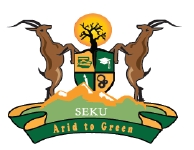 (ii) Name the type of lens(1mk)g) A diverging lens has a focal length of 20.0 cm . An object 2.0 cm tall is placed 30.0 cm in front ofthe lens.(i) Locate the image(ii) Determine the image magnification and height(3 mks)(3 mks)h) If a swimming pool is 2 m deep. When filled with water of refractive index of water, water43, howdeep does it appear when viewed from the surface?Question Two (20 mks)a) (i) State the Fermat’s principle(ii) Using the Fermat’s principle, prove the law of reflection(3mks)(2 mks)(8 mks)b) A glass container has a uniform diameter of 4cm. When an observer’s eye is placed at the top edge of theglass, the observer sees the bottom edge (A). When the glass is filled with a liquid of refractive index 1.33 , the observer sees the center (B) of the bottom of the glass as shown in Fig.1 below.hAFig. 1Determine the height of this containerB2 cm(5 mks)c) Describe myopia as a defect of the eye, explaining how it is correctedQuestion Three (20 mks)a) (i) Describe the concept of total internal reflection(ii) State two conditions necessary for total internal reflection to occur(5 mks)(7 mks)(2mks)b) Light travelling in air enters water with an angle of incidence of 450. If the refractive index of thewater is 1.33, find the angle of refractionc) A certain spherical mirror has a focal length f10.0 cm .i) Locate the image for object distances of 5.0 cm.SEKU/09-12/2016/2017(3 mks)(3 mks)Page 2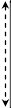 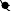 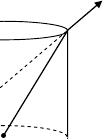 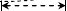 ii) Determine the image magnificationiii) At what object distance is the magnification equal to1.0 ?Question Four (20 mks)a) Prove that the lens makers equation for a lens in a medium is given byq p1 r r2(2 mks)(3 mks)is the refractive index of the lens material,1 is the index of the medium the lens is placed, p is objectdistance, q is image distance while r1 and r2 are the two radii of curvature.b) Using the above equation, describe;(10 mks)(i)(ii)(iii)(iv)Lens makers equation when the lens is placed in airPrimary focal lengthSecondary focal lengthGausian equation(2 mks)(3 mks)(3 mks)(2 mks)Question Five (20 mks)a) (i) Describe the Huygen’s wave theory(ii) Using the Huygen’s theory, prove the Snell’s lawb) Explain the concept of chromatic aberration(3 mks)(7 mks)(3 mks)c) Two lenses of focal lengths 10 cm and10 cm are placed in line 30 cm apart. An object is placed20 cm infront of the lenses.(i) Find the Position of the final image(ii) Calculate the Magnification of the final imageSEKU/09-12/2016/2017(3 mks)(4 mks)Page 3